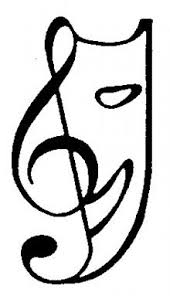 INFORMATION PACKETIf you are interested in being in chorus next year, you MUST audition!ABOUT THE TREBLEMAKERSThe Treblemakers is the auditioned 6th-8th grade show choir at Bonifay K-8 School.  Show choir auditions are open to current 5th-7th grade BK8 students only.  It is understood that, if accepted into show choir, the class period set aside for show choir will be considered one of the enrichment options on student schedules.HOW TO AUDITIONRead this packet carefully and complete all required information, including the contract signatures.Return the form to Mrs. Cook by Monday, May 14, 2018. Memorize one of the songs in the packet (see below)Come to rehearsal days to learn and practice the dance.HOW MEMBERSHIP IS DECIDEDVocal Audition: All students will sing a simple song by themselves (You MUST sing one of the songs in this packet).Dance Ability: All students will be taught, and must perform, a short dance.Showmanship: Some people have a natural showmanship which they exhibit at all times; others have the ability to “turn it on and off” when needed.  Show choir people need to be able to “get happy.” If you are not comfortable with doing this then maybe you should reconsider whether you need to audition for show choir. Teacher Recommendation:  This form gives me insight into class performance.  Since the Treblemakers perform outside of BK8, I need to know if they can be conscientious about academic work and be on their best behavior in every class, including chorus.  (BOTH recommendations must be completed and turned in to Mrs. Cook by the application deadline in order for a student to audition for the Treblemakers).Each category will receive a score from 1 to 5 points with 5 being the best.  Highest scores will indicate membership into the choir.Results will be posted on Friday, May 18.  Mrs. Cook will send the list to Mrs. Alford for scheduling purposes. Please note that while current members may be placed based upon past experience, final decisions regarding current and incoming membership is at the discretion of the director.SONG OPTIONSThe theme for the Treblemaker Singsation next year is “Totally Awesome 80’s.”  The audition options reflect songs from that era.  Students only need to memorize and perform the sections of the songs in this packet and not the song in its entirety.Open Arms (Journey)So now I come to you with open armsNothing to hide, believe what I saySo here I am with open armsHoping you’ll see what your love means to meOpen armsMan in the Mirror (Michael Jackson)I'm starting with the man in the mirror
I'm asking him to change his ways
And no message could have been any clearer
If you want to make the world a better place
Take a look at yourself, and then make a change
(Na na na, na na na, na na, na nah)Wind Beneath My Wings (Bette Midler)Did you ever know that you're my hero,And everything I would like to be?I can fly higher than an eagle,For you are the wind beneath my wings.Can’t Fight This Feeling (REO Speedwagon)And I can't fight this feeling anymoreI've forgotten what I started fighting forIt's time to bring this ship into the shoreAnd throw away the oars, forever'Cause I can't fight this feeling anymoreI've forgotten what I started fighting forAnd if I have to crawl upon the floorCome crushing through your doorBaby, I can't fight this feeling anymoreHow Will I Know (Whitney Houston)How will I know if he really loves me?I say a prayer with every heartbeatI fall in love whenever we meetI'm asking you what you know about these thingsHow will I know if he's thinking of meI try to phone but I'm too shy (can't speak)Falling in love is so bittersweetThis love is strong, why do I feel weak?NAME____________________________ 		DATE______________________ PROBABLE VOICE PART	 S   A   T   B Please answer the following questions: Do you take voice lessons?		 Yes or No	 	If yes, how long? ______ years Do you play an instrument? 		Yes or No		If yes, how long? ______ years Do you take dance lessons?	 	Yes or No	 	If yes, how long? ______ years Have you had any theater experience? 	Yes or No 		If yes, how long? ______ years Do you sing in your church choir? 	Yes or No		If yes, how long? ______ years Have you ever been in any other show choirs? 	Yes or No	If yes, which one?_____________ Why do you want to be a BK8 Treble Maker? ______________________________________________________________________________________________________________________________________________________________________________________________________________________________________________________________________________________________________________________________________________________________________________________________________Please list any conflicts (sports, clubs, etc.) that may keep you from being able to participate in after-school practices and shows.  THIS INCLUDES SPORTS YOU PLAN TO TRY OUT FOR!______________________________________________________________________________________________________________________________________________________________________________________________________________________________________________________________________________________________________________________________________________________________________________________________________BONIFAY K-8 SCHOOL TREBLEMAKER CANDIDATE AGREEMENT 2018-2019NAME________________________________ 			STUDENTS WHO AUDITION FOR SHOW CHOIR AT BK8 MUST BE COMMITTED FIRST TO THE PROGRAM. (Each student who auditions for the show choir will do so with the understanding that chorus is the chosen elective. If you are not committed to chorus 100% then DO NOT AUDITION FOR SHOWCHOIR. THESE INDIVIDUALS WILL BE AVAILABLE AT ALL SHOWCHOIR PERFORMANCES (Those individuals selected for show choir will do all that they can to be at every choir performance. This will include preparing homework in advance, rearranging schedule conflicts and making responsible decisions based on their commitment to the BK8 show choir.)  SHOWCHOIR MEMBERS ARE COMMITTED TO BE LEADERS IN CHOIR, IN THEIR OTHER CLASSES, AND IN THE COMMUNITY (Each member will demonstrate this leadership daily by their behavior in chorus and in their other classes.)  SHOWCHOIR MEMBERS MUST DO WHATEVER IT TAKES TO KEEP THEIR GRADES AT AN ACCEPTABLE LEVEL. All members realize that if their grades in their other classes start to suffer that they could be removed from the show choir class and placed in an Academic Enhancement class.  I have read and understand the commitment that I am making to the BK8 chorus by auditioning for SHOWCHOIR. I agree to do my part in making SHOWCHOIR “Nothing But the Best!” SIGNED_________________________________________  SHOWCHOIR CANDIDATE 2018-2019PARENT_________________________________________ Parent signature indicates that the parents are aware of the commitment being made by the student. Parent Email Address______________________________________ (For show choir announcements, schedules, etc.)Bonifay K-8 School TrebleMakersAudition RecommendationDear Teacher,The student named below will be trying out for the Bonifay K-8 School Show Choir.  Please honestly and thoughtfully complete the following recommendation.  Please know that this form and your answers will be kept completely confidential.  At no time will the student ever see your ratings.  Please return this form to Mrs. Jill Cook’s mailbox as soon as possible.  Thank you for your time and assistance.STUDENT’S NAME _________________________________________________________PLEASE RATE THE STUDENT ON THE FOLLOWING CATEGORIES.  (1=POOR, 5= EXCELLENT)PUNCTUAL				1	2	3	4	5	Attends, not tardyATTITUDE				1	2	3	4	5	Respectful, courteousCOOPERATIVE				1	2	3	4	5	Works well with othersLEADERSHIP QUALITIES		1	2	3	4	5	Self-motivated, perseveranceRESPONSIBLE				1	2	3	4	5	Completes tasks, initiativeADDITIONAL COMMENTS:TEACHER’S NAME/SUBJECT TAUGHT________________________________________________TEACHER’S SIGNATURE	______________________________________________________(THIS PAGE INTENTIONALLY LEFT BLANK)Bonifay K-8 School TrebleMakersAudition RecommendationDear Teacher,The student named below will be trying out for the Bonifay K-8 School Show Choir.  Please honestly and thoughtfully complete the following recommendation.  Please know that this form and your answers will be kept completely confidential.  At no time will the student ever see your ratings.  Please return this form to Mrs. Jill Cook’s mailbox as soon as possible.  Thank you for your time and assistance.STUDENT’S NAME _________________________________________________________PLEASE RATE THE STUDENT ON THE FOLLOWING CATEGORIES.  (1=POOR, 5= EXCELLENT)PUNCTUAL				1	2	3	4	5	Attends, not tardyATTITUDE				1	2	3	4	5	Respectful, courteousCOOPERATIVE				1	2	3	4	5	Works well with othersLEADERSHIP QUALITIES		1	2	3	4	5	Self-motivated, perseveranceRESPONSIBLE				1	2	3	4	5	Completes tasks, initiativeADDITIONAL COMMENTS:TEACHER’S NAME/SUBJECT TAUGHT________________________________________________TEACHER’S SIGNATURE	______________________________________________________(THIS PAGE INTENTIONALLY LEFT BLANK)